Project Partner Search Form 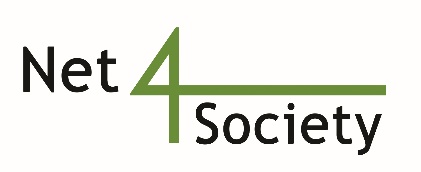  I offer my expertise to participate as a Partner in a Horizon Europe Project  I am planning to coordinate a project and I am looking for Project Partners TOPICS OF INTERESTCluster 2 areas such as Labour market impacts, welfare systems, inequality trends, early school leaving, social impact and social value.PARTNER INFORMATIONBallymun Job Centre Co-Operative Society LimitedBallymun Job Centre Co-op Society Limited (BJC) is a community-based non-profit charity, which provides employment services to local job seekers. The overall objective of the BJC is to provide individuals with greater labour market choice and the opportunity to improve their employability, increase their earnings and reduce their vulnerability to poverty.  The BJC operates within a local context providing education, training and employment supports to local people who are disadvantaged within the labour market.  The BJC, using a client centred approach, has a strong history of developing innovative initiatives that aim to tackle unemployment by addressing the barriers and needs presented by the clients.  Many clients have multiple barriers to employment including low formal education, low basic skills, poor work histories/ long term unemployment, low self-esteem/ coping abilities, dependency on welfare, involvement in antisocial behaviour, addictions, criminal histories, early school leaving, disabilities, and mental health difficulties for example.  The BJC therefore provides a wide range of services and activities to help overcome these barriers and support people towards the labour market.  One important element in achieving these goals is the Career Guidance service.Description of the Legal Entity Higher Education		 Research Institution				 Public Administration Industry /SME		 NGO						 Other: Please specifyDescription of the (Research) TeamThe Ballymun Job Centre currently employs a Research and Development officer and has a dedicated team working on EU funded projects such as Erasmus+ projects. The Ballymun Job Centre has a proven track record on leading and sustaining partnerships within EU projects, the centre has been involved in projects that enhance employability, develop soft skills, reduce social inequalities and foster social mobility. The following projects are some examples of the type of project undertaken: Understanding My Journey: Supporting Soft Skills Development for Young People (UMJ), Future-proof Your Career, The Strengthening Employment, Education and Employment Skills for Integrations- refugee, migrant and asylum seekers (SEESI) and Youth Employability Competencies.Expertise of the Team LeaderMick Creedon BA, MA is the manager of the Ballymun Job Centre. Prior to taking up this position he worked for the Jesuit Centre for Faith and Justice as a Research Officer. This work involved undertaking research and evaluation into various economic and social issues and providing management training and development to various organisations in the community and public sector. He is co-author of a number of research reports covering subjects ranging from views and training needs of unemployed, the attitudes of employers towards the recruitment of unemployed individuals and the process of inter-organisational cooperation among public service bodies. He was an Associate Lecturer with the National College of Ireland (NCI) where he lectured in Management and Ethics and Employee Relations. He holds MA Human Resource Management from Keele University, Staffordshire and a BA in Human Resource Management from the NCI.Potential role in the project Research 					 Training Dissemination				 Other: Please specify-(Guidance Practitioners, Labour      Market tool kits/assessments)Already experience as a 	Coordinator		 YES		 NO				Partner			 YES		 NO				Expert Evaluator	 YES		 NOCONTACT DETAILSDate: Please send this form back to: contact@net4society.euContact Person: Emily Walsh (Research and Development Officer)Organization: Ballymun Job CentreCity: DublinCountry: IrelandPhone: (01) 866 7000Email: walshe@bmunjob.ieOrganization Website: https://bmunjob.ie/Contact Person Webpage: 